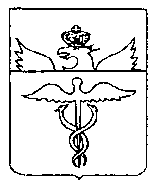 Администрация Чулокского сельского поселенияБутурлиновского муниципального районаВоронежской областиПОСТАНОВЛЕНИЕот 12  февраля  2021г .  № 10           с. ЧулокОб утверждении Плана мероприятийпо оздоровлению муниципальных финансовбюджета  Чулокского сельскогопоселения на 2021-2023годы        В соответствии с постановлением администрации Воронежской области от 27.02.2008  №154 «О Порядке представления администрациями муниципальных образований Воронежской области  документов и материалов, необходимых для подготовки заключения о соответствии требованиям бюджетного законодательства Российской Федерации внесенного в представительный орган муниципального образования проекта местного бюджета на очередной год (очередной финансовый год и плановый период), администрация Чулокского сельского поселенияПОСТАНОВЛЯЕТ:Утвердить прилагаемый План    мероприятий   по оздоровлению муниципальных финансов бюджета Чулокского сельского поселения на 2021-2023годы.2.Настоящее постановление опубликовать в официальном периодическом печатном издании «Вестник муниципальных правовых актов Чулокского сельского поселения Бутурлиновского муниципального района Воронежской области» и разместить в информационно-телекоммуникационной сети «Интернет» на официальном сайте органов местного самоуправления Чулокского сельского поселения Бутурлиновского муниципального района Воронежской области.3. Настоящее постановление вступает в силу с момента опубликования и распространяет свое действие на правоотношения, возникшие с 01 января 2021 года.4.Контроль за исполнением настоящего постановления оставляю за собой. Глава Чулокского  сельского поселения                                        А.С.ЕфремовУТВЕРЖДЕНпостановлением администрацииЧулокского сельского поселенияот 12.02.2021г.№ 10  ПЛАНмероприятий по оздоровлению муниципальных финансов  бюджетаЧулокского сельского поселения Бутурлиновского муниципального района Воронежской области на 2021-2023 годы№п/пНаименование  мероприятияСрок исполненияОтветственныеза реализациюмероприятийЦелевой показательФинансовая оценка, тыс.рублейФинансовая оценка, тыс.рублейФинансовая оценка, тыс.рублей№п/пНаименование  мероприятияОтветственныеза реализациюмероприятийЦелевой показатель2021 г2022 г2023 г1.Меры по увеличению поступлений налоговых и неналоговых доходов1.1.Обеспечение выполнения показателей по мобилизации налоговых и неналоговых доходов в бюджет Чулокского сельского поселенияЕжегодно до 31 декабряАдминистрация Чулокского сельского поселенияДополнительное поступление налоговых и неналоговых доходов в бюджет сельского поселения (тыс.рублей)Не менее10,0Не менее10,0Не менее10,01.2.Обеспечение темпа роста налоговых и неналоговых доходов сельского поселения к уровню предыдущего годаЕжегодно до 31 декабряАдминистрация Чулокского сельского поселенияОтношение фактического объема поступлений налоговых и неналоговых доходов в бюджет сельского поселения к аналогичному показателю прошлого года %Не менее101,0Не менее101,0Не менее101,01.3.Последовательная работа по идентификации земельных участков и инвентаризации объектов недвижимости, не зарегистрированных в органах, осуществляющих технический учет и государственную регистрацию прав на недвижимостьВ течение годаСпециалист администрацииВыявление не зарегистрированных земельных участков и объектов недвижимости (да, нет) дадада 1,4проведение мероприятий по внесению в ЕГРН сведений о земельных участках и иных объектах недвижимого имущества и их правообладателяхВ течение годаСпециалист администрацииВнесение сведений о земельных участках и объектах недвижимости в ЕГРНдадада2.Мероприятия по оптимизации расходов бюджета Чулокского сельского поселения2.1.Муниципальная служба2.1.1.Соблюдение формирования расходов на содержание органов местного самоуправления, установленного Департаментом финансов Воронежской областиЕжегодно до 31 декабряСпециалист администрацииНормативы формирования расходов на содержание органов местного самоуправлениядадада2.1.2.Соблюдение нормативов формирования расходов на оплату труда выборных должностных лиц местного самоуправления, осуществляющих свои полномочия на постоянной основе, муниципальных служащихЕжегодноСпециалист администрацииНормативы формирования расходов на оплату труда соблюдены (да/нет)дадада2.1.3Проведение оптимизации расходов на содержание органов местного самоуправленияЕжегодноСпециалист администрацииПроведение мероприятий по оптимизации расходов и численности работников в органах местного самоуправлениядадада2.1.4.Ограничение увеличения численности работников органа местного самоуправленияЕжегодноГлава сельского поселенияЧисленность работников органа местного самоуправления не увеличена (да/нет)нетненет2.2Совершенствование работы по планированию бюджета Чулокского сельского поселения2.2.1.Формирование проекта бюджета сельского поселения на очередной финансовый год и плановый период в рамках муниципальных программЕжегодно до 10 октябряСпециалист администрацииДоля программных расходов бюджета сельского поселения, %Не менее 50Не менее 50Не менее 502.2.2.Проведение оценки эффективности реализации муниципальных программЕжегодноСпециалист администрацииСводный годовой отчет о ходе реализации и об оценке эффективности муниципальных программ подготовлен(да/нет)дадада2.2.3.Своевременное формирование и внесение изменений в бюджет сельского поселенияЕжегодноСпециалист администрацииСвоевременное формирование и утверждение изменений в бюджет сельского поселения (да/нет)дадада2.3.Совершенствование системы закупок для нужд Чулокского сельского поселения2.3.1Размещение заказов на поставки товаров, выполнение работ, оказание услуг для муниципальных нужд на конкурсной основе: открытые конкурсы, аукционы, запросы котировокВ течение годаАдминистрацияСтрогое соблюдение ФЗ №44-ФЗ (да, нет)дадада2.3.2Обоснование стоимости выполнения планируемых программных мероприятий путем проведения обязательной экспертизы проектно-сметной документацииПо мере необходимостиГлава сельского поселенияОбязательное проведение экспертизы проектно-сметной документации (да, нет)дадада2.3.3Утверждение нормативных затрат в соответствии с установленными правилами определения нормативных затрат на обеспечение функций муниципальных органов местного самоуправленияЕжегодно до 31 декабряСпециалист администрацииНормативные затраты утверждены (да/нет)дадада